Publicado en Zaragoza el 15/07/2019 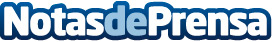 La empresa aragonesa Araven alcanza el millón de cestas de la compra recicladas vendidas dentro de su apuesta por la economía circular como línea estratégicaUna de cada siete cestas ShopRoll que Araven vende en todo el mundo ya es de la línea Reciclada. El ahorro conseguido con ellas equivale cada año a dejar de verter a la atmósfera 100 toneladas de dióxido de carbono, uno de los principales gases responsables del cambio climáticoDatos de contacto:Comunicación Araven976700907Nota de prensa publicada en: https://www.notasdeprensa.es/-1449 Categorias: Aragón Ecología Consumo Otras Industrias http://www.notasdeprensa.es